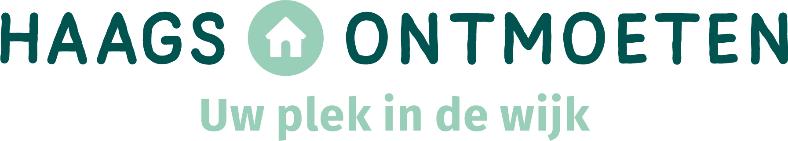 Aanvraagformulier algemene posters
Graag ontvangen wij een set posters.Een set bestaat uit 6 posters (2 soorten) op het formaat A3.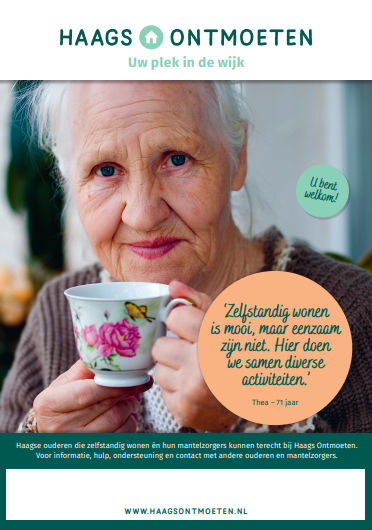 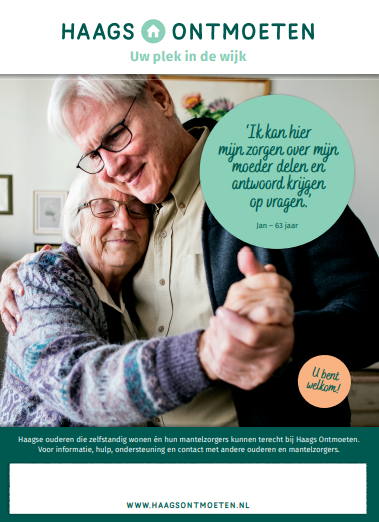 Deze aanvraag graag leveren op:Stuur dit aanvraagformulier naar info@haagsontmoeten.nl en de bestelling zal toegezonden worden of er zal contact met u opgenomen worden om het moment van levering te bespreken.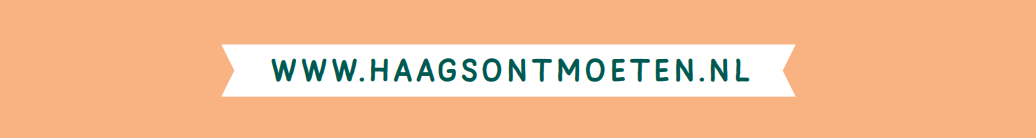 Locatie:Contactpersoon:Adres:Postcode:Telefoonnummer: